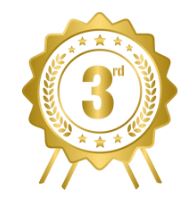 Skylar NesmithHuntsville High School“Hope”A poem saying to always have hope.Artist StatementThis work relates to this theme by telling you to just have hope even though life will have you hanging by a rope.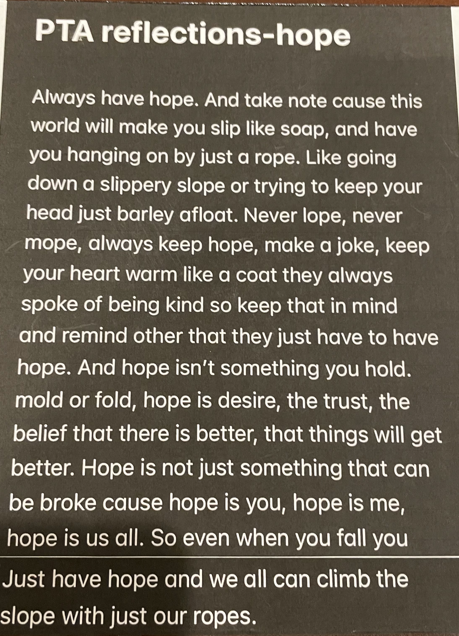 